Унутрашња трговинa у Републици Србији– II тромесечје 2013. године –Промет робе у трговини на велико и мало и поправка моторних возила (област 45 КД) у Републици Србији у другом тромесечју 2013. године, у односу на исти период претходне године, бележи пад у текућим ценама од 4,1%. Поредећи исти период, промет у Републици Србији код трговине на велико (област 46 КД) бележи пад у текућим ценама од 3,5%, а у трговини на мало (област 47 КД) раст од 2,1%.У структури трговинског промета највеће учешће су оствариле следеће робне групе: у области 45 КД - моторна возила (46,4%), у области 46 КД - прехрамбени производи, пића и дуван (26,7%), а у области 47 КД - прехрамбени производи и алкохолна пића (34,2%).1. Индекси промета унутрашње трговине по областима Класификације делатности, текуће цене2. Структура промета по трговинским областима и робним групама за Републику Србију2.1. Трговина на велико и мало и поправка моторних возила (област 45 КД)                                                        у %2.2. Трговина на велико, осим трговине моторним возилима (област 46 КД)                                                         у %2.3. Трговина на мало, осим трговине моторним возилима (област 47 КД)3. Индекси промета у трговини на мало по основним агрегатима Класификације делатности                     (област 47 КД)4. Индекси промета у трговини на мало, по месецима (област 47 КД)Методолошка објашњењаРезултати за области 45 КД и 47 КД обухватају промет свих пословних субјеката, правних лица и предузетника (закључно са 2012. годином промет се односио само на правна лица), а област 46 КД обухвата само податке за правна лица.Подаци о промету правних лица добијени су на основу три редовна тромесечна статистичка истраживања која се односе на а) трговину на велико и мало и поправку моторних возила, б) трговину на велико и в) трговину на мало и реализују се на узорку. Узорком су обухваћена сва велика, средња и случајно изабрана мала правна лица регистрована у сектору G Класификације делатности (Трговина на велико и трговина на мало; поправка моторних возила и мотоцикала). У оцену су укључена и одређена правна лица која према претежној делатности нису регистрована у трговини, али имају делове који обављају трговинску делатност.Подаци о промету предузетника изведени су на основу пријава ПДВ-а, добијених од Пореске управе.Промет обухвата порез на додату вредност (ПДВ).Индекси промета робе трговине на мало у сталним ценама добијени су дефлационирањем индекса у текућим ценама одговарајућим индексима потрошачких цена, из којих су искључени: вода (из комуналних система), струја и моторна возила, мотоцикли и делови.Републички завод за статистику од 1999. године не располаже појединим подацима за АП Косово и Метохија, тако да они нису садржани у обухвату података за Републику Србију (укупно).Детаљнија методолошка објашњења истраживања унутрашње трговине налазе се на сајту Завода: http://webrzs.stat.gov.rs/WebSite/Public/PageView.aspx?pKey=105. Серије података по трговинским областима КД (области 45–47 КД) доступне су на сајту Завода, у бази података: http://webrzs.stat.gov.rs/WebSite/public/ReportView.aspx.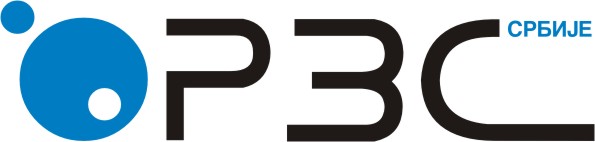 Република СрбијаРепублички завод за статистикуISSN 0353-9555САОПШТЕЊЕСАОПШТЕЊЕПМ11број 259 - год. LXIII, 13.09.2013.број 259 - год. LXIII, 13.09.2013.Статистика прометаСтатистика прометаСРБ259 ПМ11 130913II  2013II  2012II  2013I  2013II  2013Ø 2012I - II  2013I - II  2012Трговина на велико и мало и поправка моторних возила (област 45 КД)Трговина на велико и мало и поправка моторних возила (област 45 КД)Трговина на велико и мало и поправка моторних возила (област 45 КД)Трговина на велико и мало и поправка моторних возила (област 45 КД)Трговина на велико и мало и поправка моторних возила (област 45 КД)Република Србија95,9127,5103,096,7Србија – север99,0131,6106,297,6Србија – југ85,7113,892,493,6Трговина на велико, осим трговине моторним возилима (област 46 КД)Трговина на велико, осим трговине моторним возилима (област 46 КД)Трговина на велико, осим трговине моторним возилима (област 46 КД)Трговина на велико, осим трговине моторним возилима (област 46 КД)Трговина на велико, осим трговине моторним возилима (област 46 КД)Република Србија96,5107,897,7100,8Србија – север96,4109,097,5100,6Србија – југ97,4101,999,1101,9Трговина на мало, осим трговине моторним возилима (област 47 КД)Трговина на мало, осим трговине моторним возилима (област 47 КД)Трговина на мало, осим трговине моторним возилима (област 47 КД)Трговина на мало, осим трговине моторним возилима (област 47 КД)Трговина на мало, осим трговине моторним возилима (област 47 КД)Република Србија102,1117,0102,3100,8Србија – север102,0115,3101,899,8Србија – југ102,3120,0103,3102,7УкупноМоторна возилаПоправка моторних возилаДелови и прибор за моторна возилаМотоцикли, делови, прибор и поправкаII  201310046,49,443,01,2УкупноПољопри-вредне сировине и живе животињеПрехрам-бени производи, пића и дуванПроизводи задомаћин-ствоФарма-цеутски, козметички и тоалетни производиМашине, уређајии приборЧврста, течна и гасовита гориваХемијски производиОстали непрехрам-бени производиII  20131005,826,73,49,54,017,18,125,4УкупноПрехрам-бени производи и алкохолна пићаДуванИнформа-ционо- комуника-цијска опремаПроизводи  за  домаћин-ствоПроизводи за културуи рекреацијуФарма-цеутски, козметички и тоалетни производиГориво за моторна возила и мотоциклеОстали непрехрам-бени производиСтруктура у %Структура у %Структура у %Структура у %Структура у %Структура у %Структура у %Структура у %Структура у %Структура у %II  201310034,26,52,410,51,59,922,812,2Индекси, текуће ценеИндекси, текуће ценеИндекси, текуће ценеИндекси, текуће ценеИндекси, текуће ценеИндекси, текуће ценеИндекси, текуће ценеИндекси, текуће ценеИндекси, текуће ценеИндекси, текуће ценеII  2013II  2012102,1103,1105,888,793,295,7100,5105,8104,2II  2013I  2013117,0112,9119,0104,3125,6116,0101,1127,8120,2II  2013II  2012II  2013I  2013II  2013Ø 2012I - II  2013I - II  2012у текућим ценамау текућим ценамау текућим ценамау текућим ценамау текућим ценамаУкупно102,1117,0102,3100,8Од тога:Храна, пића и дуван108,7114,5107,6106,1Непрехрамбени производи, осим моторних горива92,8114,995,995,0Моторна горива105,1125,0102,7100,2Република СрбијаМесечни индекси за 2013.Месечни индекси за 2013.Месечни индекси за 2013.Месечни индекси за 2013.Месечни индекси за 2013.Месечни индекси за 2013.Република Србијау текућим ценамау текућим ценамау текућим ценамау сталним ценамау сталним ценамау сталним ценамаРепублика СрбијааприлмајјунаприлмајјунØ 2012 = 100104,4103,798,998,497,992,8Исти месец претходне године = 100102,8103,699,994,395,992,7Контакт: danijela.mladenovic@stat.gov.rs тел: 011 2412-922 локал 315Издаје и штампа: Републички завод за статистику, Београд, Милана Ракића 5 
Tелефон: 011 2412-922 (централа) • Tелефакс: 011 2411-260 • www.stat.gov.rs
Одговара: проф. др Драган Вукмировић, директор 
Tираж: 20 ● Периодика излажења: квартална